О внесении изменений в постановление администрации Арсеньевского городского округа от 21 мая 2021 года № 258-па «Об утверждении реестра мест (площадок) накопления твердых коммунальных отходов на территории Арсеньевского городского округа»В соответствии с Федеральными законами от 24 июня 1998 года № 89-ФЗ «Об отходах производства и потребления», от 06 октября 2003 года № 131-ФЗ «Об общих принципах организации местного самоуправления в Российской Федерации», от 31 декабря 2017 года № 503-ФЗ «О внесении изменений в Федеральный закон «Об отходах производства и потребления» и отдельные законодательные акты Российской Федерации», Правилами обустройства мест (площадок) накопления твердых коммунальных отходов и ведения их реестра, утвержденных постановлением Правительства Российской Федерации от 31 августа 2018 года № 1039 «Об утверждении правил обустройства мест (площадок) накопления твердых коммунальных отходов и ведение их реестра», руководствуясь Уставом Арсеньевского городского округа, администрация Арсеньевского городского округаПОСТАНОВЛЯЕТ:1. Внести изменения в реестр мест (площадок) накопления твердых коммунальных отходов, расположенных на территории Арсеньевского городского округа                                   (далее – Реестр):1.1. Изложить позиции 151, 152, 153, 154, 155, 156, 186 Реестра в следующей редакции:1.3. Дополнить Реестр позициями 270, 271, 272, 273, 274 в следующей редакции:2. Организационному управлению администрации городского округа (Абрамова) обеспечить размещение на официальном сайте администрации Арсеньевского городского округа настоящего постановления.3. Контроль за исполнением настоящего постановления возложить на первого заместителя главы администрации Арсеньевского городского округа Богомолова Е.В. Глава городского округа                                                                                              В.С. Пивень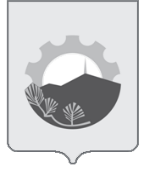 АДМИНИСТРАЦИЯ АРСЕНЬЕВСКОГО ГОРОДСКОГО ОКРУГА П О С Т А Н О В Л Е Н И Е16 декабря 2021 г.г.Арсеньев№632-па151Городское кладбище44,157972 ,  133,295041ж/б плита3,420,75Администрация Арсеньевского городского округаГородское кладбище152Городское кладбище44,157654,   133,295736ж/б плита3,420,75Администрация Арсеньевского городского округаГородское кладбище153Городское кладбище44,157295,   133,297063ж/б плита3,420,75Администрация Арсеньевского городского округаГородское кладбище154Городское кладбище44,158694,  133,296801ж/б плита3,420,75Администрация Арсеньевского городского округаГородское кладбище155Городское кладбище44,161017,   133,303258ж/б плита3,410,75Администрация Арсеньевского городского округаГородское кладбище156Городское кладбище44,158636   133,304764ж/б плита3,410,75Администрация Арсеньевского городского округаГородское кладбище186ул. Ленинская, 17, 19, 21, ул.Жуковского, 1944.160620, 133.261402ж/б плита4,6520,65ООО «Барс-1», ул. Жуковского, 19Магазин продовольственных и непродовольственных товаров,,ул.Жуковского, 19270Городское кладбище44,157363 133,293143ж/б плита420,75Администрация Арсеньевского городского округаГородское кладбище271Городское кладбище44,154014 133,295937ж/б плита420,75Администрация Арсеньевского городского округаГородское кладбище272Городское кладбище44,156218 133,292936ж/б плита420,75Администрация Арсеньевского городского округаГородское кладбище273Городское кладбище44,157193 133,297156ж/б плита420,75Администрация Арсеньевского городского округаГородское кладбище274пр-кт Горького, 11а, ул. Щербакова, 5044,164941, 133,272536ж/б плита4,6520,65ООО «Барс-1», ул. Жуковского, 19Столовая, ул. Щербакова, 50